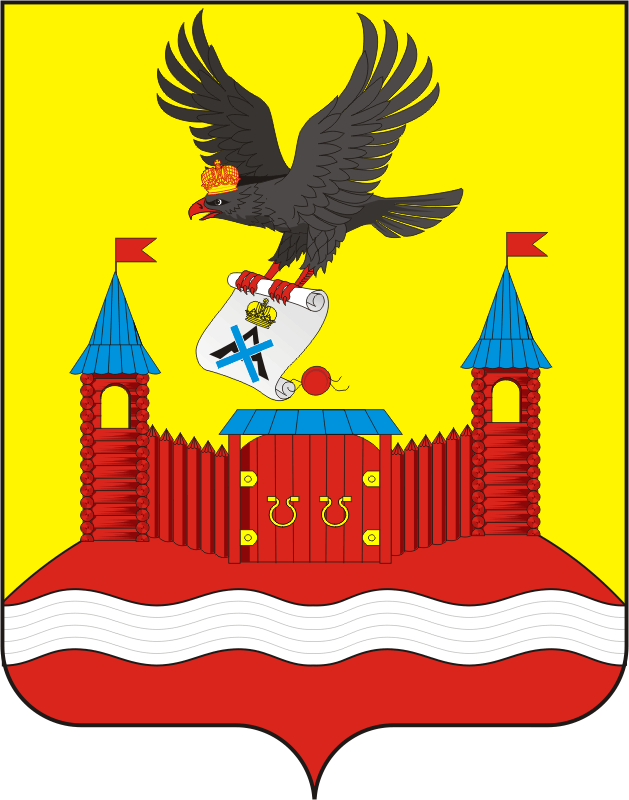 АДМИНИСТРАЦИЯ НОВОЧЕРКАССКОГО СЕЛЬСОВЕТАСАРАКТАШСКОГО РАЙОНА ОРЕНБУРГСКОЙ ОБЛАСТИП О С Т А Н О В Л Е Н И Е _________________________________________________________________________________________________________29.04.2021                                     с. Новочеркасск                                        № 32 -пО внесение изменений в Административный регламент предоставления  муниципальной услуги  «Оформление документов на передачу квартир в собственность граждан (приватизация жилья) по многоквартирным и одноквартирным домам» В соответствии с Федеральным законом от 06.10.2003 № 131-ФЗ «Об общих принципах организации местного самоуправления в Российской Федерации», частью 3 статьи 1 Федерального закона «Об организации предоставления государственных и муниципальных услуг» от 27.07.2010 N 210-ФЗ, руководствуясь Уставом муниципального образования  Новочеркасский сельсовет  Саракташского района Оренбургской области:1. Внести в  административный регламент предоставления  муниципальной услуги  «Оформление документов на передачу квартир в собственность граждан (приватизация жилья) по многоквартирным и одноквартирным домам» следующие изменения: 1.1. Подпункт 5 пункта 2.6.1. исключить.2. Настоящее  постановление вступает в силу после дня его обнародования и подлежит размещению на официальном сайте муниципального образования  Новочеркасский  сельсовет  Саракташского района Оренбургской области.3. Контроль за исполнением нашего постановления оставляю за собой.Глава сельсовета                                                                            Н.Ф.Суюндуков